School Name: Monkfield Park Primary School	 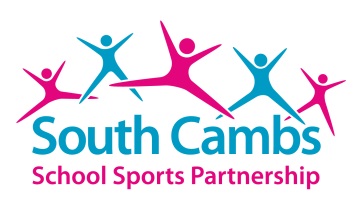 PE development plan and impact of sport premium 2018-19Total fund allocated: £19,540Meeting national curriculum requirements for swimming and water safetyMeeting national curriculum requirements for swimming and water safetyWhat percentage of your current Year 6 cohort swim competently, confidently and proficiently over a distance of at least 25 metres?86%What percentage of your current Year 6 cohort use a range of strokes effectively [for example, front crawl, backstroke and breaststroke]?77%What percentage of your current Year 6 cohort perform safe self-rescue in different water-based situations?48%Schools can choose to use the Primary PE and Sport Premium to provide additional provision for swimming but this must be for activity over and above the national curriculum requirements. Have you used it in this way?YesPE and sport premium key outcome indicatorSchool Focus (including expected impact on pupilsAction requiredPlanned fundingEvidenceImpact on pupils and schoolSustainability/next stepsOverall vision &wider impactThe profile of PE and sport being raised across the school as a tool for whole school improvementTo increase the amount of activity children partake in each day. (30 minutes at school)50% of golden time clubs to be physically active. Paid coach to come in and run TennisShed to store scooters and skateboards purchased to run as a golden time club and at playtimes. Maths & PE coordinator to attend ‘Active Learning’ course.Active Minutes Class competition runs throughout the school using 5-a-day Fitness login and other free logins (Go Noodle and Supermovers).£2000£900£110£250Children should be more active at regular intervals throughout the day, enabling them to achieve 60 minutes plus of physical activity.Children will have a greater focus for learning with brain breaks – impact on learning and achievement.Children are having more opportunities within the classroom to be active and are inspired to do so. Pupil voice indicates enjoyment of the extra physical activity within their school day. Active golden time clubs are the most popular clubs in KS2 with full attendance. Playtimes are more active, even wet play when one room has active play to encourage children to remain active, even when inside.  Continue to the use of active minute- Provide more options of activities. Further add to the golden time active clubs, giving children opportunities to carry on these clubs as after school clubs. PE Coordinator to book active learning inset training for the rest of the school staff. Overall vision &wider impactThe profile of PE and sport being raised across the school as a tool for whole school improvementTo develop the range of physical games/activities available at playtimes and lunchtimes.Replenish equipment for KS2 children. Play Leader training for new Year 5s to carry on play leaders in KS1.£600£160Children should be more active at regular intervals throughout the day, enabling them to achieve 60 minutes plus of physical activity.Children will have a greater focus for learning with brain breaks – impact on learning and achievement.Children are having more opportunities within the classroom to be active and are inspired to do so. Pupil voice indicates enjoyment of the extra physical activity within their school day. Active golden time clubs are the most popular clubs in KS2 with full attendance. Playtimes are more active, even wet play when one room has active play to encourage children to remain active, even when inside.  Continue to the use of active minute- Provide more options of activities. Further add to the golden time active clubs, giving children opportunities to carry on these clubs as after school clubs. PE Coordinator to book active learning inset training for the rest of the school staff. To further celebrate physical activity throughout the school. Sportsperson of the week or as part of golden assembly with special certificates.£56The profile of physical activity will rise and children will see benefits in being active.Not fully integrated into school life. Will continue this until the end of the academic year and it will then be reviewed.Quality of PEIncreased confidence, knowledge and skills of all staff in teaching PE and sportTo provide support and training for staff to allow to be creative in the promotion of physical activity.Gymnastics training for teachers run by a PE specialist inset day.Equipment kept up to date and relevant to allow teachers the opportunities to teach effectively. £300£600Teacher feedback identifying what areas have improved and effect on staff confidence when teaching.PE coordinator will receive additional support, which in turn will have a greater impact on whole school development.Links created with local clubs to encourage children to develop these skills further outside of school.Staff feel more confident in teaching gymnastics and how to build a unit of work. Use of equipment e.g. wall bars has been more prominent in school following the training. Resources kept up to date and organised to ensure they are used in the next academic year. Follow up training planned for a staff meeting to ensure confidence is sustained in that area.Quality of PEIncreased confidence, knowledge and skills of all staff in teaching PE and sportTo up skill teachers to ensure a high level of PE teaching across the school -leading to a greater impact on children’s learning in the subject area as well as improving teacher confidence and knowledge.Half day support from PE Specialist for the year who will work with different teachers per half term on the areas that they are least confident.Relevant CPD for staff. Subject leader support to allow subject leader to support staff.£5780£500£180Teacher feedback identifying what areas have improved and effect on staff confidence when teaching.PE coordinator will receive additional support, which in turn will have a greater impact on whole school development.Links created with local clubs to encourage children to develop these skills further outside of school.Teacher feedback indicates their growing confidence in delivering PE, especially in the areas in which they highlighted as their least confident ones. Pupils are involved in more high quality PE sessions and engagement has improved.PE specialist will continue to work in the school next year, focusing on the teachers which did not have access to the upskilling this year or are new to the school. Quality of School SportBroader experience of a range of sports and activities offered to all pupilsIncreased participation in competitive sportTo develop gateways to enable children the opportunity to continue with sporting activities and exercise outside of the school day. Ensure a wide range of clubs are on offer before and after school. Smarty Pilates club to be run for focus group of children£200Improved attendance at clubs as a wider range will be offered.Children that are not always involved in clubs will attend Smarty Pilates thanks to direct invites. More children are attending after school and breakfast clubs, especially the gymnastics and tennis which has been a popular addition. However some could be attended better and will be a focus moving forward. There are still a large group of children who are not attending clubs in school or outside of school at all – they will be the target for the next year. Continue to keep updating clubs to ensure there is a wide variety for all different interests and abilities. A different club each half term will be subsidised and those children who are not attending clubs will be invited directly. More active golden time clubs will be offered outside of school hours as a gateway to activity taking place outside of the school day.To give all children access to sporting eventsSCSSP membership with access to sporting events. Coaches to and from whole year group sporting events/festivals.£900£1,250All children will be involved in competitive sport outside of the curriculum which will increase sport involvement outside of school.Year 1 – Year 6 – every year group had access to a sporting event.Although some children have shown great sportsmanship and positive attitude to the events, some year groups struggled with resilience.Pupil questionnaires on physical activity to be given at beginning and end of academic year to monitor involvement. Continued work needed on resilience and sportsmanship in certain year groups- Spirit of the games values to be imbedded.To promote inclusive sports for all to access.Inclusive Sports day.Top-Up swimming offered to Year 5 swimmers who did not swim 25m the year before.£500£100All children will have access to competitive sport, regardless of ability and disability. Children that did not meet the 25m in Year 4, will have extra swimming support in order to allow some of them to meet the expected swimming criteria. Pupils were fully engaged in the inclusive sports event, adopting a mature, compassionate attitude to the sports. Pupil’s voice indicated their enjoyment of workshops.Feedback shows children enjoyed opportunity to see and take part in a range of inclusive sports.2 extra children met the 25m requirement. Inclusive sports day to be made into an annual event.Equipment for each sport to be purchased to be used in golden time and in the curriculum to complement the event.Continue Top Up swimming for the next cohort.Quality of Physical Activity and use of PE as a catalyst for wider learning The engagement of all pupils in regular physical activity-kick starting healthy active lifestylesTo provide children with the knowledge to enable them to lead a healthy active lifestyle. Active lifestyles week Assembly themes with healthy lifestyles foci. Active Minutes competition. Change4Life Club to promote the importance of a healthy lifestyle.Bikeability course for Year 6 to enable them to cycle to Secondary School. Balanceability for Reception.£850£118.69£1000Encourage hard to reach children to engage in sport and improve resilience. Be inspired! Expose children to a new and fun sportTargeted children will benefit from additional support in terms of physical development, readiness to learn and ultimately, focus for learning throughout the day.Targeted children attending Change4Life have not only enjoyed the sessions but have shown growing knowledge in how to lead healthy lifestyles. These children are now all involved in active golden time clubs and 2 are also attending active after school or breakfast clubs.88% of Year 6 children obtained their bikeability level 2 which enables them to cycle to school. Quality of Physical Activity and use of PE as a catalyst for wider learning The engagement of all pupils in regular physical activity-kick starting healthy active lifestylesTo continue to educate parents/carers on the importance of providing their child with an enriched healthy lifestyle. Home access for 5-a-day fitness for children and families to login at home.Healthy lifestyles/ cooking activities added to homework grids£45Parents will be engaged in encouraging healthy lifestyles at home.Parents have sent in pictures of their healthy cooking from the homework.Children are using GoNoodle and 5-a-day fitness at home.Exercise/dance of the week to be displayed in the newsletter as a fitness challenge for at home.Active homework added to the homework grids.To educate children on mental well-being through active lifestyles.Resilience and self-esteem whole school assembly and workshops by Jade WindleyTeam building workshops to promote team work, cooperation and communication.£500£560Growth mindset will be part of daily vocabulary, with children’s resilience and confidence growing, not just in sport but across their whole lifestyles. KS2 boys, who had the workshop with Jade Windley, showed growing resilience and positive mindset throughout the session which was observed by staff. Growth mindset and resilience has been a focus in assemblies and it is being promoted in Golden assemblies. Both team building and growth mindset workshops will be used again next year to ensure it is sustained. 